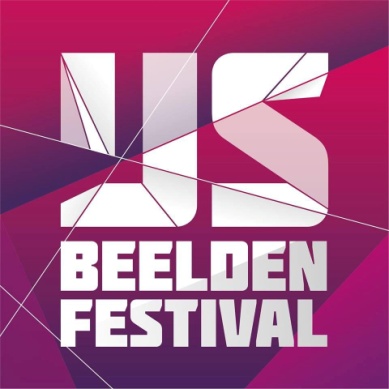 PRESSEMITTEILUNG14. November 2022Europas größtes Eisskulpturenfestival ab Dezember in Zwolle:Weltreise durch 550.000 Kilo Eis und SchneeZwolle, NL. Wer vom 17. Dezember 2022 bis zum 5. März 2023 die niederländische Hansestadt Zwolle ansteuert, sollte nicht nur ausreichend Speicherplatz für die Fotokamera, sondern auch Pudelmütze und Handschuhe dabei haben. Dann nämlich lädt hier das „IJsbeelden Festival“ zu einer faszinierenden Weltreise. Sie führt die Besucher vorbei an glitzernden, bis zu sechs Meter hohen Kunstwerken, die in diesem Jahr unter dem Motto „What a wonderful World“ stehen.Monatelang wird Regenwasser aufgefangen, um daraus 275.000 Kilo Eis und 275.000 Kilo Schnee herzustellen: Arbeitsmaterial für die 45 besten Eiskünstler der Welt, die im Winter traditionell nach Zwolle kommen. Mittels Hammer und Meißel, Kettensägen und Gasbrennern lassen sie binnen vierzehn Tagen eine ganz eigene Welt entstehen: Eine imposante Skulpturenausstellung, die Besucher zehn Wochen lang bewundern können. Passend zum Thema „What a wonderful World“ entführt das Festival in diesem Jahr auf eine Weltreise entlang beeindruckender Kultur, architektonischer Meisterwerke und wunderschöner Naturlandschaften.Frostige KunstDas chinesische Neujahrsfest, Karneval in Venedig oder der mexikanische Dia de los Muertos: Der Spaziergang durch die 1.200 Quadratmeter großen Eishallen führt die Besucher zunächst von einer Feierlichkeit zur nächsten. Im Anschluss glitzern imposante Bauwerke aus Eis um die Wette. Die berühmte Jesus-Statue aus Rio de Janeiro steht in Zwolle neben dem Taj Mahal, dem Colosseum und der Sagrada Familia. Auch dem niederländischen Maler Vincent van Gogh begegnen die Weltreisenden zwischen gefrorenen Sonnenblumen. Im nächsten Teil säumen Elefanten, Nilpferde und riesige Insekten aus Eis den Weg. Wie überall setzen Licht- und Klangeffekte die Skulpturen gekonnt in Szene. Ein Highlight ist das Great Barrier Reef – das größte Korallenriff der Welt wird in farbiges Eis gehauen. Wer bei diesem Anblick Lust auf etwas Wärme bekommt, der kann sich in der Eisbar von innen aufwärmen oder im beheizten Gastronomiebereich Platz nehmen. Hier gibt es Erbsensuppe und Glühwein oder – wie sollte es im Nachbarland auch anders sein – heiße Chocomel mit Apfelstrudel. Kostenlos in die StadtNiederländischen Charme versprüht auch das Zentrum der Hansestadt Zwolle, die Besucher des IJsbeelden Festivals kostenlos mit einem Shuttlebus erreichen: Kopfsteingepflasterte Einkaufsstraßen, kleine Boutiquen und Ateliers, gemütliche Cafés und exquisite Restaurants laden zum Stadtbummel. Mit gut gefüllten Taschen und Bäuchen geht es mit dem Bus zurück zum Parkplatz an den Eishallen.Öffnungszeiten und TicketsDas Eisskulpturenfestival ist vom 17. Dezember 2022 bis einschließlich 5. März 2023 von 10 bis 17 Uhr geöffnet. Außerhalb der Ferien bleiben die Eishallen montags geschlossen, eine Ausnahme ist Montag, der 19. Dezember. Am 1. Januar ist Ruhetag. Tickets gibt es online über www.ijsbeelden.nl/de sowie an der Tageskasse. Online zahlen Erwachsene 16,25 Euro, Kinder zwischen 4 und 10 Jahren 12,25 Euro. An der Tageskasse kostet ein Ticket für Erwachsene 19,50 Euro, für Kinder zwischen 4 und 10 Jahren 13,50 Euro. Um lange Warteschlangen zu vermeiden, reservieren Online-Ticketkäufer neben dem Datum ihres Besuches auch eine Ankunftszeit. Besucheradresse: Rieteweg 4, 8011 AB Zwolle, Niederlande. Weitere Informationen auf www.ijsbeelden.nl/de.  ___________________________________________________________________________Für die Presse: Es besteht die Möglichkeit, den Eiskünstlern bei der Erstellung der Skulpturen über die Schulter zu schauen und vor Ort Interviews zu führen. Dafür eignet sich die Zeit vom 10. bis 15. Dezember. Bei Interesse können Sie sich gerne an uns wenden. Ebenso, wenn Sie Eintrittskarten verlosen möchten oder weitere Informationen und zusätzliches Bildmaterial benötigen. Kontakt: mediamixx, Maike Schmitz/ 02821-7115624 / maike.schmitz@mediamixx.eu.